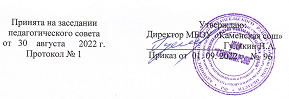 Положениео режиме занятий учащихсямуниципального бюджетного общеобразовательного учрежденияМалоархангельского района«Каменская  средняя общеобразовательная школа»  Положениео режиме занятий учащихся  муниципального бюджетного                       общеобразовательного учреждения   Малоархангельского района«Каменская  средняя общеобразовательная школа»1.      Общие положения1.1.  Положение о режиме занятий учащихся разработано в соответствии с Федеральным законом от 29.12. . № 273-ФЗ «Об образовании в Российской Федерации», Постановлением Главного государственного санитарного врача РФ от 29.12.2010 г. № 189 «Об утверждении СанПин 2.4.2.2821-10 «Санитарно-эпидемиологические требования к условиям и организации обучения в общеобразовательных учреждениях», Приказом МОиН РФ от 30 августа . № 1015 «Об утверждении порядка организации и осуществления образовательной деятельности по основным общеобразовательным программам начального общего, основного общего и среднего общего образования», Основной образовательной программой начального общего образования, Учебным планом школы, Календарным учебным графиком школы.1.2.  Настоящее Положение регулирует режим организации образовательного процесса и регламентирует режим занятий учащихся муниципального бюджетного общеобразовательного учреждения Малоархангельского района «Каменская средняя общеобразовательная школа»  (далее – Школа). 1.3.  Настоящие Правила обязательны для исполнения всеми учащимися Школы и их родителями (законными представителями), обеспечивающими получения учащимися общего образования. 1.4.  Текст настоящего Положения размещается на официальном сайте Школы в сети Интернет.1.5.  Положение утверждается директором Школы.2.      Режим образовательного процесса2.1.  Учебный год в Школе начинается 1 сентября. Если этот день приходится на выходной день, то в этом случае учебный год начинается в первый, следующий за ним, рабочий день. 2.2.    Продолжительность учебного при освоении общеобразовательных программ начального общего, среднего общего, основного общего образования не менее 34 недель без учета государственной  итоговой  аттестации, в первом классе – 33 недели.2.3.    Учебный год составляют учебные периоды  - четверти. 
Количество четвертей -4. 2.4.    После каждого учебного периода следуют каникулы (четверти чередуются с каникулами). 2.5.  Продолжительность учебного года, каникул устанавливается  календарным учебным графиком, Календарный учебный  график на каждый учебный год  утверждается приказом директора Школы. 2.6.   Обучение в Школе ведется по 6-ти дневной учебной неделе.2.7.   Обучение ведется в 1 смену. 2.8.   Продолжительность урока во 2–11-х классах составляет 45 минут. 2.9.   Для облегчения процесса адаптации детей к требованиям Школы  в 1-х классах применяется ступенчатый метод постепенного наращивания учебной нагрузки:   сентябрь, октябрь -3 урока по 35 минут каждый (для прохождения учебной программы четвертые уроки заменяются целевыми прогулками на свежем воздухе, уроками физической культуры, уроками -играми, уроками театрализациями, уроками-экскурсиями; ноябрь-декабрь – по 4 урока по 35 минут каждый; январь -май – по 4 урока по 45 минут каждый. В середине учебного дня проводится динамическая пауза продолжительностью 40 минут. 2.10.   Учебные занятия в Школе начинаются в 8.40 часов.  Перед началом учебных занятий проводится утренняя зарядка, присутствие на которой для учащихся является обязательным.Установлено следующее расписание звонков:2.11.      После каждого урока учащимся предоставляется перерыв не менее 10 минут. Для организации питания обучающихся в режим учебных занятий вносятся две перемены, продолжительностью не менее 20 минут.    2.12.       Аудиторная учебная нагрузка учащихся не должна быть меньше минимальной обязательной и не должна превышать предельно допустимую аудиторную учебную нагрузку учащихся. -1 класс – 21 час в неделю (5-дневная учебная неделя); -2-4 классы – предельно допустимая аудиторная нагрузка при 6-дневной учебной  неделе – 26 часов в неделю; -5 класс -предельно допустимая аудиторная нагрузка при 6-дневной учебной неделе – 32 час в неделю; -6 класс -предельно допустимая аудиторная нагрузка при 6-дневной учебной неделе – 33 часа в неделю; -7 класс -предельно допустимая аудиторная нагрузка при 6-дневной учебной неделе – 35 часа в неделю; -8 класс -предельно допустимая аудиторная нагрузка при 6-дневной учебной неделе – 36 часов в неделю; -9 класс -предельно допустимая аудиторная нагрузка при 6-дневной учебной неделе – 36 часов в неделю;-10 класс - предельно допустимая аудиторная нагрузка при 6-дневной учебной неделе – 37 часов в неделю;-11 класс - предельно допустимая аудиторная нагрузка при 6-дневной учебной неделе – 37 часов в неделю.2.13.      Расписание уроков составляется в соответствии с гигиеническими требованиями к расписанию уроков с учетом умственной работоспособности учащихся в течение дня и недели. 2.14.       В Школе установлены следующие основные виды учебных занятий: урок, лекция, семинар, практическая работа, лабораторная работа, экскурсия. 2.15.       При проведении занятий по иностранному языку  и трудовому обучению, по информатике и ИКТ, допускается деление класса на две группы при наполняемости не менее 16 человек.2.16.       С целью профилактики утомления, нарушения осанки, зрения учащихся на уроках в начальной  школе проводятся физкультминутки, динамические паузы и гимнастика для глаз. 2.17.       В начальных классах плотность учебной работы учащихся на уроках по основным предметах не должна превышать 80%.2.18.       В оздоровительных целях в Школе создаются условия для удовлетворения биологической потребности учащихся в движении. Эта потребность реализуется посредством ежедневной двигательной активности учащихся в объеме не менее 2 ч.: 
-3 урока физической культуры в неделю; 
-физкультминутки на уроках; 
-подвижные перемены; 
-внеклассные спортивные занятия и соревнования; 
-Дни здоровья; 
-прогулка на свежем воздухе в группе продленного дня. 
3. Режим каникулярного времени. 3.1.Продолжительность каникул в течение учебного года составляет не менее 30 
календарных дней.                                                                                                    3.2. Продолжительность летних каникул составляет не менее 8 недель.3.3.Для учащихся  в первом классе устанавливаются в течение года дополнительные недельные каникулы. 3.4. Сроки каникул утверждаются директором Школы.4. Режим внеурочной деятельности.4.1 Режим внеурочной деятельности регламентируется расписанием работы 
кружков, секций, детских общественных объединений, кадетского класса.
4.2. Время проведения экскурсий, походов, выходов с учащимися на внеклассные мероприятия устанавливается в соответствии с календарно-тематическим планированием и планом воспитательной работы. 
Выход за пределы школы разрешается только после издания соответствующего приказа директора Школы. Ответственность за жизнь и здоровье детей при проведении подобных мероприятий несет учитель,  который назначен приказом директора. 
4.3.Работа спортивных секций, кружков, кабинета информатики допускается только по расписанию, утвержденному директором Школы.4.4. Групповые, занятия объединений дополнительного образования проводятся в соответствии с расписанием занятий.
4.5.При проведении внеурочных занятий продолжительностью более академического часа организуются перемены – 10 минут для отдыха со сменой вида деятельности.5. Промежуточная и итоговая аттестация учащихся.5.1.Оценка индивидуальных достижений обучающихся осуществляется по окончании каждого учебного периода: 1 классов -по итогам учебного года (безотметочное обучение); 2-9 классов – по итогам четвертей, учебного года (балльное оценивание);10-11 классов – по итогам полугодий, учебного года (балльное оценивание). Порядок проведения промежуточной аттестации и системы оценки индивидуальных достижений учащихся  определяется соответствующими локальными актами школы. 5.2.Государственная итоговая аттестация в выпускных 9-11  классах проводится в соответствии с нормативно-правовыми документами Министерства образования РФ.6.Работа школьного летнего оздоровительного лагеря6.1. Работа школьного летнего оздоровительного лагеря  (июнь – продолжительность 18 дней).                                           7.Заключительные положения7.1.Настоящее Положение вступает в силу с 02.09.2013г.7.2.Настоящее Положение размещается для ознакомления на сайт организации и на информационный стенд Школы.Понедельник - суббота1 урок – 8.40 – 9.252 урок – 9.35 – 10.203 урок – 10.40 - 11.254 урок – 11.35 - 12.205 урок – 12.40 - 13.256 урок – 13.35 – 14.207 урок – 14.30 – 15.15